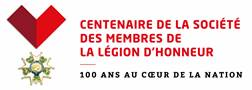 Section SMLH / Paris VeSortie à ÉCOUEN (Val d’Oise)Nombre de places limité à 40 (les inscriptions seront enregistrées dans l’ordre d’arrivée)(Passe sanitaire obligatoire)Visite du château et du musée national de la RenaissanceVisite de l’église Saint-Acceul (16e& 18e) et de l’exposition sur le Télégraphe Chappe (manoir des Tourelles)Déjeuner à la Table des Rois (restaurant du château)Jeudi 21 octobre 2021Prix de la journée : 70€ par personne (Trajet en car, visites commentées et déjeuner compris)RV : 8h45 sur le parvis de l’église St Étienne du MontLe départ en car aura lieu à 9H précises (retour prévu vers 18H00)---------------------------------------------------------------------------------------------------------------------Fiche d’inscriptionà adresser avant le jeudi 14 octobre au trésorier :Dr Jean Valmary, 9 rue des Arènes - 75005 Parisavec un chèque à l’ordre de la SMLH/Paris VeNom :   ______________________________________________________________Prénom :   ____________________________________________________________Section SMLH ou association :  ____________________________________________Adresse :   ____________________________________________________________Tél. :   ________________________________________________________________Mail :   _______________________________________________________________Je m’inscris pour la sortie du jeudi 21 octobre 2021 à Écouen.Je serai accompagné(e) de :   Nom : ____________________Prénom : ______________